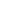 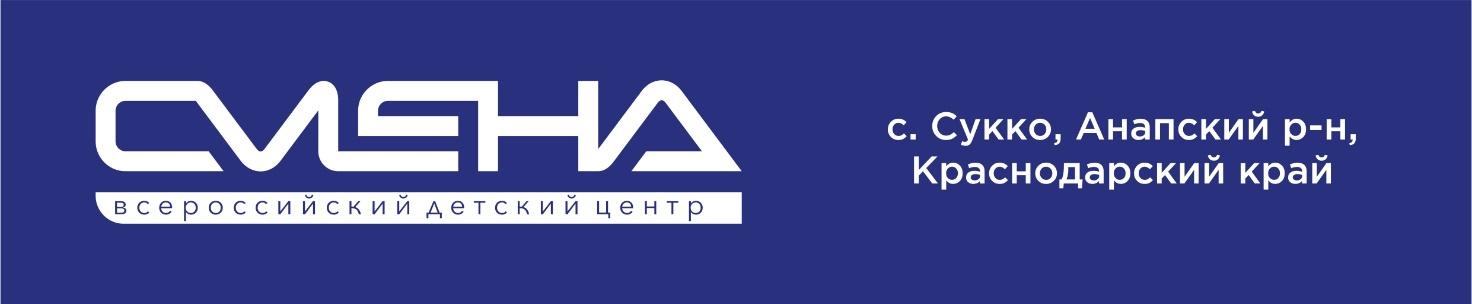 ПРЕСС-РЕЛИЗ
30.11.2022 г.Юные геологи впервые собрались в «Смене»Во Всероссийском детском центре «Смена» проходит первая смена юных геологов. Ее участниками стали 50 студентов СПО из разных регионов страны.Первая образовательная смена для юных геологов «ГЕОсмена» проходит во Всероссийском детском центре с 25 ноября по 8 декабря. Участниками «ГЕОсмены» стали студенты первых курсов учреждений среднего профессионального образования из Белгородской, Брянской, Волгоградской областей, Краснодарского края, Курганской, Курской, Липецкой, Ростовской областей и Республики Крым. Среди них – победители и призеры Всероссийской открытой полевой олимпиады юных геологов, Международной научной конференции «Молодые — Наукам о Земле», участники Международной просветительской акции «Географический диктант». «Геологический образовательный модуль мы проводим в «Смене» впервые. Это программа для будущих ученых и исследователей, которые уже сделали большой шаг вперед в профессиональном самоопределении. Практический опыт, который ребята получат на «ГЕОсмене», позволит им углубиться в профессию, сформировать навыки бережного отношения к природным ресурсам, а в будущем — обеспечить нашей стране технологический суверенитет», – отметил директор ВДЦ «Смена» Игорь Журавлев.   Осваивать геологическую науку ребятам помогают специалисты с большим опытом работы на геологоразведочных и горнодобывающих предприятиях страны: представители Федерального агентства по недропользованию (Роснедра), ученые из Российской академии наук и преподаватели ведущих отраслевых геологических университетов и институтов. У каждого участника «ГЕОсмены» есть «Полевой дневник геолога» для записи наблюдений и достижений. Сменовцы выращивают кристаллы, учатся отбирать и исследовать пробы грунта, различать типы минералов и горных пород, определяют виды ископаемых животных, которые населяли нашу планету в разные геологические периоды. В распоряжении ребят — классическое и мультимедийное геофизическое оборудование. «Я с детства увлекаюсь камнями, минералами, выращиванием кристаллов. Из каждого путешествия со мной возвращаются геологические находки, которые затем становятся объектом для исследований. В моей коллекции есть камни, найденные в кальцитовых гротах Адыгеи, пещерах Мурманской области. Но больше всего меня привлекают алмазы, с изучением которых я планирую связать свое будущее», – рассказал участник «ГЕОсмены» Александр Рябов из Ростова-на-Дону. В финале «ГЕОсмены» команды юных геологов защитят проекты о жителях разных геологических эпох, истории горной техники, природно-ресурсном потенциале России и своих первых шагах в геологии. Авторы лучшего проекта встретятся с руководителем Федерального агентства по недропользованию (Роснедра) Евгением Петровым. Председатель Совета Фонда развития детско-юношеского и молодежного геологического образования «Юный Геолог» Светлана Яшина: «Роснедра уже более 20 лет курирует детско-юношеское геологическое движение, и многие его участники не просто трудятся в нашем ведомстве, а показали невероятный карьерный рост, благодаря ранней профориентации. Надеюсь, что первая геологическая смена подарит ребятам возможность проявить профессиональное мастерство, обменяться опытом, показать хорошую командную работу. Уверена, что сотрудничество с Всероссийским детским центром «Смена»  продолжится и в следующем году, и в Центре профмастерства «Парк Будущего» появится павильон геологии, в котором и школьники смогут пощупать руками нашу удивительную и интересную профессию».Модуль «ГЕОсмена» реализуется во Всероссийском детском центре «Смена» в рамках образовательной программы «Технолидер» при поддержке Министерства просвещения РФ и ориентирован на профориентацию школьников, популяризацию профессий геологической направленности. Организаторы программы – Федеральное агентство по недропользованию (Роснедра), Фонд развития детско-юношеского и молодежного геологического образования «Юный Геолог», компания «ТНГ-Групп», ВДЦ «Смена». 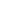 ФГБОУ ВДЦ «Смена» – круглогодичный детский центр, расположенный в с. Сукко Анапского района Краснодарского края. Он включает в себя три детских лагеря («Профи-Смена», «Лидер-Смена», «Арт-Смена»), на базе которых реализуется более 80 образовательных программ. В течение года в Центре проходит до 17 смен, их участниками становятся свыше 16 000 ребят из всех регионов России. Профориентация, развитие soft skills, «умный отдых», формирование успешной жизненной навигации – основные направления работы «Смены». С 2017 года здесь действует единственный в стране Всероссийский учебно-тренировочный центр профессионального мастерства и популяризации рабочих профессий, созданный по поручению Президента РФ. Учредителями ВДЦ «Смена» являются Правительство РФ, Министерство Просвещения РФ. Дополнительную информацию можно получить в пресс-службе ВДЦ «Смена»: +7 (86133) 93 - 520, (доб. 246), press@smena.org. Официальный сайт: смена.дети.